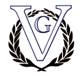 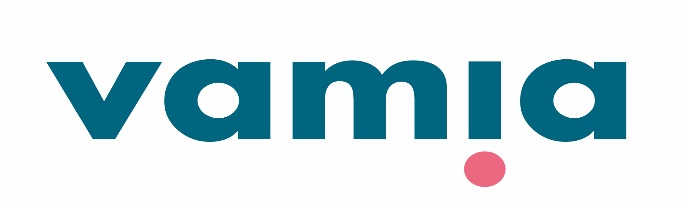 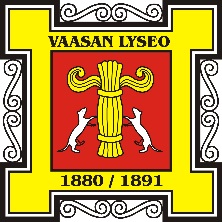 VAASAN KAUPUNGIN TOISEN ASTEEN URHEILUPAINOTUSTäten minä ____________________________________ haen mukaan                                            (nimi)Vaasan toisen asteen urheilupainotukseen.Meidän lajit ovat: Uinti, jääkiekko, jalkapallo, jalkapallo/VIFK, taitoluistelu, salibandy, pesäpallo, lentopallo, jousiammunta sekä muut urheilulajit Mainitse hakiessa ryhmä tai laji mihin haet!Laji/ryhmä johon haen:__________________________________Oppilaitokset joihin olen hakenut (Lyseo, Vamia, Vasa gymnasium):__________________________________________________________Henkilötunnus: __________________ Sähköposti: _____________________________________Sukunimi: __________________________Etunimet:____________________________________Osoite: ________________________________________________________________________Koitikunta: ___________________________ Puh.numero: ______________________________Yläkoulu: ______________________________Viimeisin liikunnan arvosana todistuksessa; ____Päiväys _____/ _____ 20 _________________________________________	 ______________________________________	hakijan allekirjoitus								huoltajan allekirjoitusHakemus lähetetään:Tomas Brännkärr/Vasa gymnasium, Kirkkopuistikko 27 65100 VAASATiedustelut: tomas.brannkarr@edu.vaasa.fiLiite: Vaasan toisen asteenurheilupainotuksen valintajärjestelmä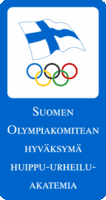 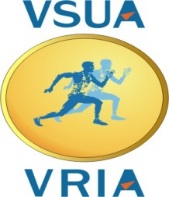 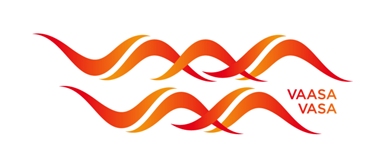 1. Lajiliittopisteytys (0-6p) 
Seuraavien ohjeiden mukaan 5,1 - 6: lajin huippulahjakkuus (lähellä ikäluokan kansainvälistä tasoa, joukkuelajeissa johtava pelaaja/urheilija maajoukkueessa)4,1 - 5,0: ikäluokan maajoukkueurheilija (joukkuelajit), SM-mitalitaso (yksilölajit)2,1 - 4,0: SM-pistesijoilla (yksilölajit), alue-, piirijoukkuetaso, maajoukkue-ehdokas (joukkuelajit) 1,0 - 2,0: seuratason aktiivi, ei meriittejä 0 pistettä: käytetään vain jos ei mitään tietoja (koulu pisteyttää, max. 3)    -Urheilullisen tason arvioinnissa riittävän pitkä aikajänne + kehityskelpoisuus 
- Läpinäkyvyys tärkeää.
-Samalle hakijalle vain yhdet pisteet koko maassa 
-Kymmenykset AKTIIVISEEN KÄYTTÖÖN EROTTELEMAAN URHEILIJOITA!  
2. Urheilupainotuksen oma pisteytys (0-6p) 
Asenne   (0-3) - urheilijan itsearviointi ja tavoitteiden määrittely 
Lajitaidot (0-3) 
Jääkiekko: 	luistelutekniikka, syöttötaito (vastaanotto), pelikäsitys 
Uinti: 	400m sku:n aika ja aika suhteessa vetojen määrään, kilpasuorituksen vauhdinjako,  kilpailutulokset (7 pistettä omassa ikäluokassa Rudolp taulukon mukaan)Jalkapallo:	teknisiä taitoja, pelin ymmärtäminen.Muut lajit:	lajikohtaiset kriteerit!
3. Koulumenestys (2-5p) 
Liikunnan arvosana, yläkouluvalmennuksen arvosanat (jos oppilas tulee muualta kun Vaasasta huomioidaan pelkästään liikunnan arvosanaa)  
Oppilaalla pitää olla opiskeluoikeus joko Vasa gymnasiumissa, Vaasan lyseon lukiossa tai Vamia:ssa. 

Hakuaika on yhteyshaun aikana oheisella lomakkeella. Täytetty allekirjoitettu lomake toimitetaan urheilupainotuksen koordinaattorille.Valinnoista päättää urheilupainotuksen johtoryhmä.Virallinen päätös ilmoitetaan hakijalle opiskelupaikan vahvistamisen yhteydessä.